Тестовый доступ к полнотекстовой электронной библиотеке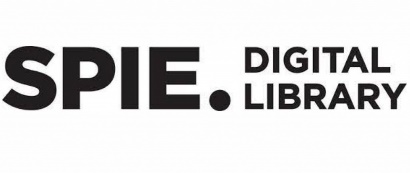 SPIE Digital Library компании SPIE(с 18 октября по 18 декабря 2021 г.)В рамках Национальной подписки на электронные ресурсы Новосибирскому государственному техническому университету с 18 октября по 18 декабря 2021 г. предоставлен тестовый доступ к полнотекстовой электронной библиотеке SPIE Digital Library компании SPIE, the International Society for Optics and Photonics.SPIE, the International Society for Optics and Photonics – профессиональное некоммерческое международное объединение учёных, инженеров и студентов в области оптики и фотоники, основанное в 1955 году для развития световых технологий. SPIE Digital Library – полнотекстовая электронная библиотека по оптике и фотонике теоретического и прикладного характера.Список доступных журналов и сборников конференцийРабота с ресурсом:Зайти на сайт.Ввести ключевое слово в строку поиска.Результат поиска можно ограничить, выбрав с правой стороны экрана: тип публикации, год издания, автора и т.д.При необходимости перейти в расширенный поиск, заполнить поисковые элементы.Полные тексты доступны в формате PDF.Доступ к данному ресурсу предоставляется с компьютеров НГТУ.За дополнительной информацией обращаться:отдел электронных ресурсов (корп. «Библиотека», ком. 420)е-mail: media@library.nstu.ruтел. 315-39-37